Publicado en Teruel el 30/08/2017 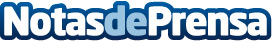 Gremisa Teruel: granizadas de verano en tiempo récordLas tejerías no dan abasto para atender la demanda que se les ha venido encima a raíz de las tormentas de granizo que este veranoDatos de contacto:Gremisa Asistencia902106394Nota de prensa publicada en: https://www.notasdeprensa.es/gremisa-teruel-granizadas-de-verano-en-tiempo Categorias: Aragón Seguros Recursos humanos http://www.notasdeprensa.es